SKALA PSIKOLOGI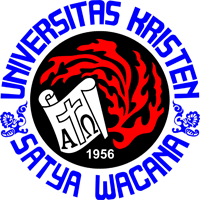 DI SUSUN OLEH :	Jeanetha Anasthasia Elisabeth Lomboan	 802015009FAKULTAS PSIKOLOGIUNIVERSITAS KRISTEN SATYA WACANASALATIGA2019IDENTITAS DIRINama		 :....................................................(boleh inisial)Usia		: ............tahunFakultas	:  .............Angkatan	:  .............Suku		:  .............Jenis Kelamin : L / P (dilingkari)Kegiatan sosial yang sering diikuti : ..................................................................................................................................      Saya Mahasiwi Fakultas Psikologi Universitas Kristen Satya Wacana Salatiga  yang sedang melakukan penelitian, sehubungan untuk memenuhi tugas akhir. Saya memohon kesediaan saudara/i untuk meluangkan waktu untuk mengisi setiap pernyataan yang saya lampirkan dan memberikan jawaban yang sejujur-jujurnya dan sesuai dengan keadaan yang sebenarnya.   Jawaban yang saudara/i berikan tidak dinilai benar atau salah. Oleh karena itu, jawablah setiap pernyataan dengan jujur sesuai dengan keadaan diri dan pastikan tidak ada pernyataan yang terlewati. Hasil dari skala ini dan data pribadi saudara/i bersifat rahasia serta hanya digunakan untuk kepentingan penelitian ini. Atas kesediaan saudara/i meluangkan waktu dan kerjasamanya, saya ucapkan terima kasih. Petunjuk Pengisian SkalaTulislah identitas anda pada tempat yang telah disediakan (halaman sebelumnya)Berikut ini anda akan diberikan sejumlah pernyataan. Anda diharapkan untuk membaca setiap pernyataan dengan teliti. Pada setiap pernyataan, anda diminta untuk memberi tanda (X) pada pernyataan yang benar-benar menggambarkan keadaan diri anda. Pilihan jawaban yang tersedia sebgai berikut: SS	: Bila anda merasa Sangat Sesuai dengan pernyataan	tersebut S   	: Bila anda merasa Sesuai dengan pernyataan tersebut   TS 	: Bila anda merasa Tidak Sesuai dengan pernyataan tersebut STS	:Bila anda merasa Sangat Tidak Sesuai dengan pernyataan tersebutContoh:Jawaban di atas menunjukan bahwa anda senang menolong
Jika ingin mengganti jawaban, maka berilah coretan berupa satu garis mendatar pada kolom yang sebelumnya di beri tanda silang (X) dan berilah tanda silang (X) pada kolom lain, yang benar-benar menggambarkan diri AndaContoh: Anda diharapakan menjawab semua pernyataan jangan sampai ada yang terlewatkan.Atas kesediaannya saya ucapkan terima kasih NOPernyataanSSSTSSTS1Saya adalah orang yang senang menolongXNOPernyataanSSSTSSTS1Saya adalah orang yang senang menolong.XXNOPERNYATAANSSSTSSTS1Saya selalu memberi motivasi kepada teman saya ketika dia sedang merasa gagal.2Saya membutuhkan banyak pertimbangan jika teman saya mengajak saya menjadi relawan.3Saya memilih diam saat teman saya sedang sedih.4Saya senang menyumbang barang kepada orang yang membutuhkan.5Saya lebih sering menawarkan bantuan pada orang yang satu suku dengan saya.6Saya lebih mementingkan perasaan orang lain daripada diri sendiri.7Saya meminta bantuan teman untuk menandatangani presensi ketika saya tidak masuk kelas.8Memberi kepada orang yang kurang mampu merupakan hal yang harus saya lakukan.9Saya akan menolong  korban kecelakaan lalu lintas.10Hanya orang kaya yang seharusnya menyumbangkan barang.11Saya sering menceritakan hal-hal yang tidak sesuai dengan realita kepada teman saya.12Saya akan memberi tumpangan kepada teman saya yang tidak mempunyai kendaraan.13Ketika teman saya membutuhkan alat tulis saat perkuliahan berlangsung, saya akan meminjamkannya.14Ketika saya malas mengerjakan tugas kuliah, saya akan menyalin tugas dari internet.15Saya sering memberikan donasi pada korban bencana alam.16Saat dalam keadaan terdesak saya membohongi orang lain agar kepentingan saya tercapai.17Saya lebih mementingkan keselamatan diri saya daripada harus menolong orang lain.18Saya cenderung perhitungan untuk memberi sesuatu.19Ketika teman saya membuka usaha, saya akan membantu mempromosikan.20Saya selalu berkata jujur kepada orang lain.21Ketika ada manula yang akan menyebrang di jalan raya, saya akan membantunya.22Saya cenderung menghindar ketika teman saya meminta pendapat.23Terkadang saya mencari alasan agar tidak mengikuti mengerjakan tugas kelompok.24Saya menyempatkan waktu menyumbang baju layak pakai di panti asuhan.25Saya akan mendonorkan darah kepada orang yang sedang membutuhkan.26Saya sering membuat alasan agar teman saya tidak meminjam uang.27Berat hati saya untuk memberikan barang saya kepada orang lain.28Saya selalu memberi saran kepada teman saya yang sedang dalam kesulitan.29Saya dapat bekerja dengan siapa saja untuk memberikan bantuan kepada orang lain.30Saya sering menjadi tempat curhat ketika teman saya putus cinta.31Saya cenderung pemilih dalam berteman.32Sulit bagi saya untuk membiarkan teman yang sedang dalam kesulitan.33Orang yang pernah saya tolong, harus menolong saya juga nantinya.34Ketika ada orang yang pingsan didepan saya, saya akan membantu mengangkatnya.35Terkadang saya melebih-lebihkan sesuatu agar terlihat hebat.36Saat tes di kelas saya akan menyontek jika keadaan memungkinkan.37Biasanya saya mengikuti kegiatan sosial karena ada teman saya.38Saya selalu membantu orang tua saya tanpa harus diminta.39Terkadang saya menolong orang lain karena ada imbalan.40Saat sedang berbelanja saya selalu mengantri sesuai urutan.41Saya berusaha menjadi pendengar yang baik untuk teman saya.42Mengikuti kegiatan kerja bakti di lingkungan rumah merupakan hal yang membosankan.43Saya tidak pernah menolak untuk membantu menjelaskan materi kuliah yang teman saya tidak pahami.44Saya lebih baik menjadi penonton daripada membantu korban kebakaran.45Mendengarkan cerita teman saya hanya membuang-buang waktu.46Ketika laptop teman saya rusak, saya  akan menawarkan laptop saya untuk dipinjam.47Ketika teman saya tidak mempunyai uang, saya dengan sukarela membelikan makanan.48Saya menolak memberi uang kepada pengemis yang meminta dijalan.49Saya lebih mementingkan urusan saya daripada harus mendengarkan cerita teman saya.50Ketika teman saya sedang berduka, saya akan mengunjungi rumahnya untuk memberikan dukungan.51Saya selalu menghindari berperilaku curang.52Perasaan bahagia selalu saya rasakan ketika menolong orang lain.53Ketika teman saya sedang sedih saya akan menceritakan hal-hal lucu agar teman saya terhibur.54Saya akan memberi ketika dilihat banyak orang.55Saya akan memberikan tempat duduk saya kepada orang yang lebih tua saat berada di transportasi umum.56Terkadang saya memakai uang kuliah yang orang tua saya berikan untuk kepentingan pribadi saya.